NPO法人ぶうしすてむ ・ NPO法人トータルサポート２１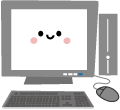 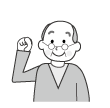 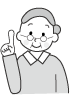 ●法人の性格上申し込みが多い場合は障害者を優先する事があります。●各講座とも水曜日18：30～20：30の2時間で4回を実施します。●各講座とも開講時に受講料4,000円＋テキスト代を徴収させていただきます。●会場はNPO法人ぶうしすてむ砥部事務所（伊予郡砥部町八倉170）となります。ワード入門ワード 作品をつくってみよう日記、同窓会の案内状、句会の招待状、カレンダーなど日常生活に役立つ文書を作りながら、ワードの基本操作を楽しく学びます。より実用的で見栄えのする文書を作りながら図形、写真、テキストボックス、ワードアートなどの使い方を習得します。開講日 ： 9月18日・25日・10月2日・9日テキスト ： FOM出版　趣味発見！おもしろパソコン塾なるほど楽しいワード 基礎からじっくり入門編（1,260円）開講日 ： 10月16日・23日・30日・１１月6日テキスト ： FOM出版　趣味発見！おもしろパソコン塾なるほど楽しいワード 作品づくりにチャレンジ編（1,260円）エクセル入門エクセル データ活用当番表、家計簿、環境家計簿、健康管理表など日常生活で使える内容を作りながら、エクセルの基本、グラフの作成やイラストの挿入などを学びます。サークルの出席簿や住所録など、日常生活に役立つ題材を使用してデータを効率よく入力する機能や入力したデータを活用する機能を学習します。開講日 ： 11月13日・20日・27日・12月4.日テキスト ： FOM出版　趣味発見！おもしろパソコン塾なるほど楽しいエクセル　　　　（1,260円）開講日 ： 12月11日・18日・25日・1月8日テキスト ： FOM出版　趣味発見！おもしろパソコン塾なるほど楽しいエクセル データ活用にチャレンジ編（1,260円）インターネット入門デジタル写真を楽しもうインターネットをこれから始める方を対象に、ホームページを見るための基本操作から検索方法、動画や音楽の視聴方法までを学習します。フリーソフトを使って、デジタル写真の補正や加工する方法を学びます。さらに、ワードを使って撮った写真を家庭で活用してみましょう。開講日 ： 1月15日・22日・29日・2月5日テキスト ： FOM出版　趣味発見！おもしろパソコン塾なるほど楽しいインターネット　  （1,260円）開講日 ： 2月12日・19日・26日・3月5日テキスト ： FOM出版　趣味発見！おもしろパソコン塾プレミアム　デジタル写真自由自在（2,100円）